Совершенствование системы начального образования направлено на решение ряда важнейших задач, среди которых следует особо выделить создание прочного фундамента для последующего обучения. Это предполагает не только освоение младшими школьниками системы опорных знаний и умений, но и прежде всего их успешное включение в учебную деятельность, становление учебной самостоятельности. Начальная школа должна помочь детям освоить эффективные средства управления учебной деятельностью, развить способности к сотрудничеству. Успешность решения данных задач во многом зависит от того, как устроена система оценки: насколько она поддерживает и стимулирует учащихся; насколько точную обратную связь она обеспечивает; насколько включает учащихся в самостоятельную оценочную деятельность; насколько она информативна для управления системой образования. Система оценки — сложная и многофункциональная система, включающая как текущую, так и итоговую оценку ре зультатов деятельности младших школьников; как оценку деятельности педагогов и школы, так и оценку результатов деятельности системы образования. Стандарты устанавливают три группы образовательных результатов (личностные, метапредметные и предметные), выделяя при этом основные образовательные результаты для каждой ступени обучения. Так, к основным результатам начального общего образования стандарт относит:• формирование универсальных и предметных способов действий, а также опорной системы знаний, обеспечивающих возможность продолжения образования в основной школе;• воспитание основ умения учиться — способности к самоорганизации с целью постановки и решения учебно-познавательных и учебно-практических задач;• индивидуальный прогресс в основных сферах развития личности — мотивационно-смысловой, познавательной, эмоциональной, волевой и саморегуляции.Таким образом, оценка достижения требований стандарта может быть сведена к оценке достижения планируемых результатов (естественно, при условии, что планируемые результаты адекватно передают требования стандартов).Подводя предварительный итог сказанному, следует отметить, что нормативной основой при определении объекта, содержания и методов оценки достижения требований стандартов к результатам начального образования служат:• совокупность требований к результатам освоения основных общеобразовательных программ, устанавливаемых федеральными государственными образовательными стандартами общего образования и направленных на:✔ оценку состояния и тенденций развития системы образования;✔ оценку эффективности деятельности образовательных учреждений;✔ индивидуальную оценку образовательных достижений школьника;• планируемые результаты освоения основной образовательной программы начального образования.Смена базовой парадигмы образования со «знаниевой» на системно-деятельностную предопределяет перенос акцента в образовании с изучения основ наук на обеспечение развития универсальных учебных действий на материале основ наук.Важнейшим компонентом содержания образования, стоящим в одном ряду с систематическими знаниями, становятся универсальные, или метапредметные, умения (и стоящие за ними компетенции). Таким образом, новые стандарты ориентируют образовательный процесс на достижение качественно новых целей и результатов. Основной задачей и критерием оценки выступает уже не освоение «обязательного  минимума содержания образования», а овладение системой учебных действий с изучаемым учебным материалом.Оценка как средство обеспечения качества образования предполагает вовлеченность в оценочную деятельность не только педагогов, но и самих учащихся. Оценка на единой критериальной основе, формирование навыков рефлексии, самоанализа, самоконтроля, само- и взаимооценки дают возможность учащимся не только освоить эффективные средства управления своей учебной деятельностью, но и способствуют развитию самосознания, готовности открыто выражать и отстаивать свою позицию, развитию готовности к самостоятельным поступкам и действиям, принятию ответственности за их результаты. В этом смысле можно говорить о такой особенности предлагаемой системы оценки как ее естественная встроенность в образовательный процесс.Еще одна особенность предлагаемой системы оценки — уровневый подход к представлению планируемых результатов и инструментарию для оценки их достижения. Согласно этому подходу за точку отсчета принимается не «идеальный образец», отсчитывая от которого «методом вычитания» и фиксирования допущенных ошибок и недочетов, формируется сегодня оценка ученика, а необходимый для продолжения образования и реально достигаемый большинством учащихся опорный уровень образовательных достижений. Достижение этого опорного уровня интерпретируется как безусловный учебный успех ребенка, как исполнение им требований стандарта. А оценка индивидуальных образовательных достижений ведется «методом сложения», при котором фиксируется достижение опорного уровня и его превышение. Это позволяет поощрять продвижение учащихся, выстраивать индивидуальные траектории движения с учетом зоны ближайшего развития.Структура планируемых результатов должна отражать также основные направления оценочной деятельности: оценку результатов деятельности системы образования, образовательных учреждений, педагогов и выпускников. Это достигается посредством выделения в структуре планируемых результатов трехуровней описания и соответственно, трех блоков целей, конкретизированных в отношении каждого из субъектов образовательного процесса и представленных как ориентиры и ожидаемые результаты.В первом блоке представлены цели-ориентиры, определяющие ведущие целевые установки и основные ожидаемые результаты изучения данного учебного предмета. Таким образом, если направлением оценки являются «результаты деятельности системы образования», то предмет, содержание и критерии оценки должны соотноситься в основном с первым блоком планируемых результатов.Во втором блоке («Выпускник научится») отражены цели (представленные как ожидаемые результаты), характеризующие систему учебных действий необходимых для последующего обучения и релевантных опорной системе знаний, умений и компетенций. Именно этот блок определяет те индивидуальные достижения, которые сущностно необходимы для дальнейшего успешного образования, и потому служит основой при определении содержания и предмета итоговой оценки выпускников.Поэтому при разработке инструментария итоговой оценки необходимо ориентироваться на планируемые результаты, представленные в блоке «Выпускник научится».Наконец, третий блок планируемых результатов («Выпускник получит возможность научиться») отражает ожидаемые результаты, характеризующие систему учебных действий в отношении знаний, умений, навыков, расширяющих и углубляющих опорную систему, или выступающих как пропедевтика для дальнейшего изучения данного предмета. Выделение этого блока планируемых результатов призвано отразить задачи школы по опережающему формированию и развитию интересов и способностей учащихся в пределах зоны ближайшего развития, по поддержке разнообразия индивидуальных познавательных потребностей учащихся за счет реализации потенциальных возможностей учебных и междисциплинарных программ. Достижение планируемых результатов, отнесенных к этому блоку, не является предметом итоговой оценки выпускников, но может служить объектом неперсонифицированных исследований, направленных на оценку результатов деятельности системы образования и образовательных учреждений —с позиций оценки качества предоставляемых образовательных услуг, гарантированных стандартом общего образования.Система оценки предъявляет ряд требований и к формулировке планируемых результатов. Они должны либо однозначно описывать предмет и критерии оценки, либо допускать возможность последующего уточнения и конкретизации при разработке измерителей, шкал и критериев оценивания, при определении способов представления результатов.В итоговой оценке выпускника необходимо выделять две составляющие: накопленные оценки, характеризующие динамику индивидуальных образовательных достижений учащихся, их продвижение в освоении планируемых результатов, и оценки за стандартизированные итоговые работы, характеризующие уровень присвоения учащимися основных формируемых способов действий в отношении опорной системы знаний на момент окончания начальной школы.Проверку результатов целесообразно вести при проведении трех итоговых работ: 1) итоговой работы по русскому языку; 2) итоговой работы по математике и 3) итоговой комплексной работы на межпредметной основе.          Оптимальным способом организации системы накопительной оценки является портфолио учащегося, понимаемое как коллекция работ и результатов учащегося, которая демонстрирует его усилия, прогресс и достижения в различных областях.В портфель достижений учеников начальной школы, который используется для оценки достижения планируемых результатов начального общего образования,  включаются следующие материалы.1. Выборки детских работ — формальных и творческих, выполненных в ходе обязательных учебных занятий по всем изучаемым предметам, а также в ходе посещаемых учащимися факультативных учебных занятий, реализуемых в рамках образовательной программы образовательного учреждения (как её общеобразовательной составляющей, так и программы дополнительного образования).Обязательной составляющей портфеля достижений являются материалы стартовой диагностики, промежуточных и итоговых стандартизированных работ по отдельным предметам.Остальные работы должны быть подобраны так, чтобы их совокупность демонстрировала нарастающие успешность, объём и глубину знаний, достижение более высоких уровней формируемых учебных действий. Примерами такого рода работ могут быть:по русскому, родному языку и литературному чтению, литературному чтению на родном языке, иностранному языку — диктанты и изложения, сочинения на заданную тему, сочинения на произвольную тему,  записи монологических и диалогических высказываний, «дневники читателя», иллюстрированные «авторские» работы детей, материалы их самоанализа и рефлексии и т. п.;по математике — математические диктанты, оформленные результаты мини-исследований, записи решения учебно-познавательных и учебно-практических задач, математические модели, аудиозаписи устных ответов (демонстрирующих навыки устного счёта, рассуждений, доказательств, выступлений, сообщений на математические темы), материалы самоанализа и рефлексии и т. п.;по окружающему миру — дневники наблюдений, оформленные результаты мини-исследований и мини-проектов, интервью, аудиозаписи устных ответов, творческие работы, материалы самоанализа и рефлексии и т. п.;по предметам эстетического цикла — аудиозаписи, фото- и видеоизображения примеров исполнительской деятельности, иллюстрации к музыкальным произведениям, иллюстрации на заданную тему, продукты собственного творчества, аудиозаписи монологических высказываний-описаний, материалы самоанализа и рефлексии и т. п.;по технологии — фото- и видеоизображения продуктов исполнительской деятельности, аудиозаписи монологических высказываний-описаний, продукты собственного творчества, материалы самоанализа и рефлексии и т. п.;по физкультуре — видеоизображения примеров исполнительской деятельности, дневники наблюдений и самоконтроля, самостоятельно составленные расписания и режим дня, комплексы  физических упражнений, материалы самоанализа и рефлексии.Как и чем наполнить портфолио ученика начальной школы 

ТИТУЛЬНЫЙ ЛИСТ

Содержит основную информацию (фамилия имя и отчество; учебное заведение, класс), контактную информацию и фото ученика.

Считаем важным дать ребенку самому выбрать фотографию для титульного листа. Не стоит давить на него и склонять к выбору строгого портрета. Дайте ему возможность показать себя таким, каким он себя представляет и хочет представиться другим. 


РАЗДЕЛ "МОЙ МИР"

Здесь можно поместить любую информацию, которая интересна и важна для ребенка. Возможные заголовки листов:   "Мое имя" - информация о том, что означает имя, можно написать о знаменитых людях, носивших и носящих это имя. Если у ребенка редкая или интересная фамилия, можно найти информацию о том, что она означает.   "Моя семья" - здесь можно рассказать о каждом члене семьи или составить небольшой рассказ о своей семье.   "Мой город" - рассказ о родном городе (селе, деревне), о его интересных местах. Здесь же можно разместить нарисованную вместе с ребенком схему маршрута от дома до школы Важно чтобы на ней были отмечены опасные места (пересечения дорог, светофоры).   "Мои друзья" - фотографии друзей, информация об их интересах, увлечениях.   "Мои увлечения" - небольшой рассказ о том, чем увлекается ребенок. Здесь же можно написать о занятиях в спортивной секции, учебе в музыкальной школе или других учебных заведениях дополнительного образования.   "Моя школа" - рассказ о школе и о педагогах.   "Мои любимые школьные предметы" - небольшие заметки о любимых школьных предметах, построенные по принципу "мне нравится..., потому что...". Также неплох вариант с названием "Школьные предметы". При этом ребенок может высказаться о каждом предмете, найдя в нём что-то важное и нужное для себя. 


РАЗДЕЛ "МОЯ УЧЁБА"

В этом разделе заголовки листов посвящены конкретному школьному предмету. Ученик наполняет этот раздел удачно написанными контрольными работами, интересными проектами, отзывами о прочитанных книгах, графиками роста скорости чтения, творческими работами. 


РАЗДЕЛ "МОЯ ОБЩЕСТВЕННАЯ РАБОТА"

Все мероприятия, которые проводятся вне рамок учебной деятельности можно отнести к общественной работе (поручениям). Может быть, ребенок играл роль в школьном спектакле, или читал стихи на торжественной линейке, или оформил стенгазету к празднику или выступал на утреннике… Вариантов очень много. Оформлять этот раздел желательно с использованием фотографий и кратких сообщений на тему. 


РАЗДЕЛ "МОЁ ТВОРЧЕСТВО"

В этот раздел ребенок помещает свои творческие работы: рисунки, сказки, стихи. Если выполнена объемная работа (поделка), нужно поместить ее фотографию. Родителям необходимо предоставить полную свободу ребенку при наполнении этого раздела!

Важно! Если работа принимала участие в выставке или участвовала в конкурсе, также необходимо дать информацию об этом мероприятии: название, когда, где и кем проводилось. 

Хорошо бы дополнить это сообщение фотографией. Если событие освещалось в СМИ или Интернете - надо найти эту информацию. Если проводилось Интернет-порталом, сделать распечатку тематической странички 


РАЗДЕЛ "МОИ ВПЕЧАТЛЕНИЯ"

В начальной школе дети принимают активное участие в экскурсионно-познавательных программах, ходят в театр, на выставки, посещают музеи. Необходимо в завершение экскурсии или похода предложить ребенку творческое домашнее задание, выполняя которое, он не только вспомнит содержание экскурсии, но и получит возможность выразить свои впечатления. Если в школе это не практикуется, родителям имеет смысл прийти на помощь учителю и разработать и размножить типовой бланк "Творческого задания". В конце учебного года возможно проведение презентации творческих заданий с обязательным награждением лучших работ в нескольких номинациях. 


РАЗДЕЛ "МОИ ДОСТИЖЕНИЯ" 

Здесь размещаются грамоты, сертификаты, дипломы, благодарственные письма, а также итоговые аттестационные ведомости. Причем в начальной школе не следует разделять по важности успехи в учебе (похвальный лист) и успехи, например, в спорте (диплом). Лучше выбрать расположение не в порядке значимости, а, например, в хронологическом порядке. 


РАЗДЕЛ "ОТЗЫВЫ И ПОЖЕЛАНИЯ"

В портфолио ученика начальной школы этот раздел включают не часто. А жаль! Ничто так не повышает самооценку ребенка, как положительная оценка педагогом его стараний. К сожалению дневники школьников пестрят либо нелицеприятными замечаниями типа "Не готов к уроку!", либо ничего не отражающей похвалой типа "Молодец!". А что если вместо того же "Молодец!" дать небольшой отзыв в портфолио? Например: "Принял активное участие в подготовке к внеклассному мероприятию "Цена Победы". Выучил и великолепно рассказал стихотворение. Самостоятельно подготовил стенгазету, при этом привлек к оформлению своих товарищей." 

Считаем важным добавить лист отзывов, а также бланк, где учителя могут высказать свои рекомендации и пожелания, например, по итогам учебного года. 


РАЗДЕЛ "РАБОТЫ, КОТОРЫМИ Я ГОРЖУСЬ"

В начале нового учебного года необходимо внимательно изучить портфолио, проанализировать собранный в нем материал. При переходе в старший класс содержимое всех разделов надо полностью обновить.
Менее значимые работы и документы извлекаются (можно поместить в отдельную папку), а то, что представляет большую ценность, размещается в специальном разделе. Его можно озаглавить "РАБОТЫ, КОТОРЫМИ Я ГОРЖУСЬ" 


И ПОСЛЕДНИЙ РАЗДЕЛ - "СОДЕРЖАНИЕ"

Не увлекайтесь оформлением этого листа, так как его придется обновлять довольно часто. 

6. Важно помнить.

В первом классе, когда ребенок только начинает работать над составлением портфолио, без помощи родителей ему не обойтись. Но по мере того, как он взрослеет эту помощь надо сводить к минимуму. Старайтесь с самого начала построить работу ребенка таким образом, чтобы он сам прикладывал определенные усилия к формированию портфолио. В процессе работы неизбежно происходит процесс осмысления своих достижений, формирование личного отношения к полученным результатам и осознание своих возможностейРАЗДЕЛРАЗДЕЛИТЕЛЬВКЛАДЫШВКЛАДЫШВКЛАДЫШВКЛАДЫШВКЛАДЫШТитульный
лист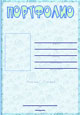 Мой мир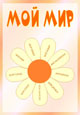 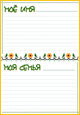 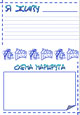 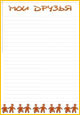 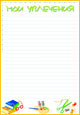 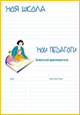 Моя учеба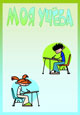 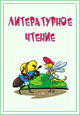 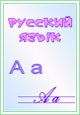 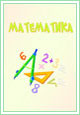 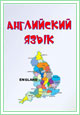 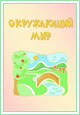 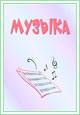 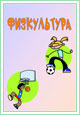 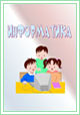 Моя общественная
работа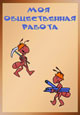 Моё творчество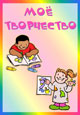 Мои впечатления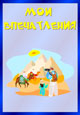 Мои достижения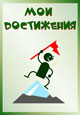 Отзывы и
пожелания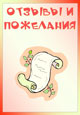 Работы, которыми
я горжусь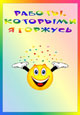 Содержание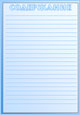 